DZIEŃ KROPKIWitam wszystkich w nowym roku szkolnym. Jesteśmy już średniakami. Wróciliśmy do przedszkola po wakacjach wypoczęci i szczęśliwi że jesteśmy razem. Zaczęliśmy nasze wspólne zabawy od Dnia Kropki. Jest to święto, które ma na celu pobudzanie kreatywności, pomysłowości, talentu i odwagi w pokonywaniu trudności. Tego dnia przyszliśmy ubrani w grochy, kropki i kropeczki. Świętowanie rozpoczęliśmy od poznania się z Vashti. Słuchaliśmy jej historii, a także obejrzały krótki filmik o tytułowej "Kropce". Kolejnym punktem tego dnia było uczestnictwo w wielu zabawach z kropką - dzieci rysowały swoje "dzieła", ozdabiały kropkę, układały "kropkowe" wzory, była także "kropkowa dyskoteka".Zdjęcia poniżej: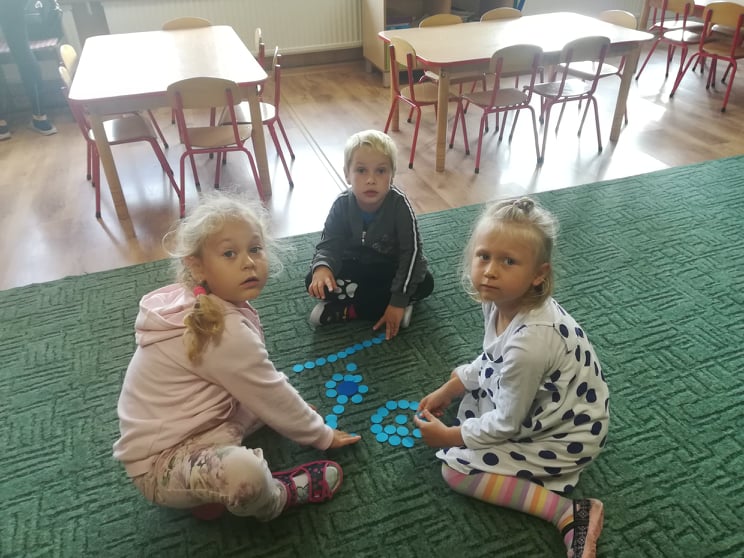 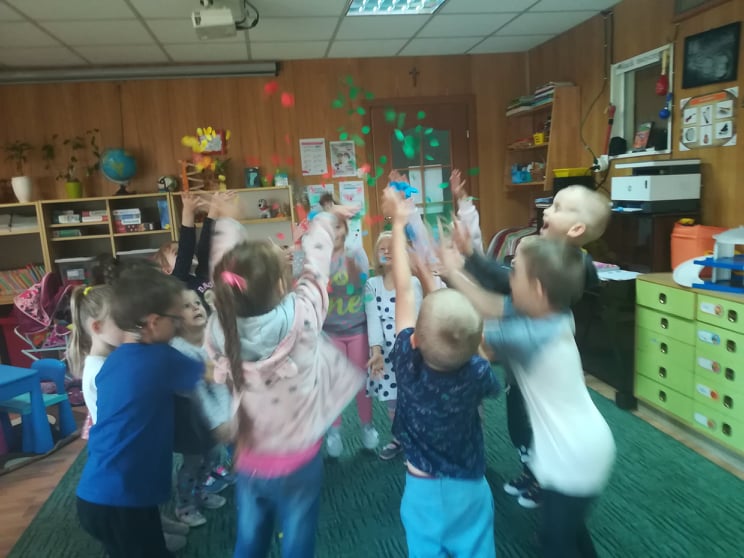 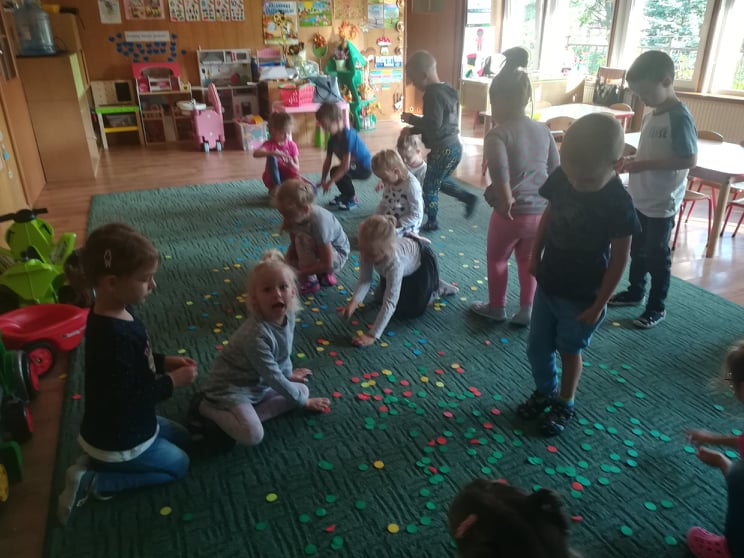 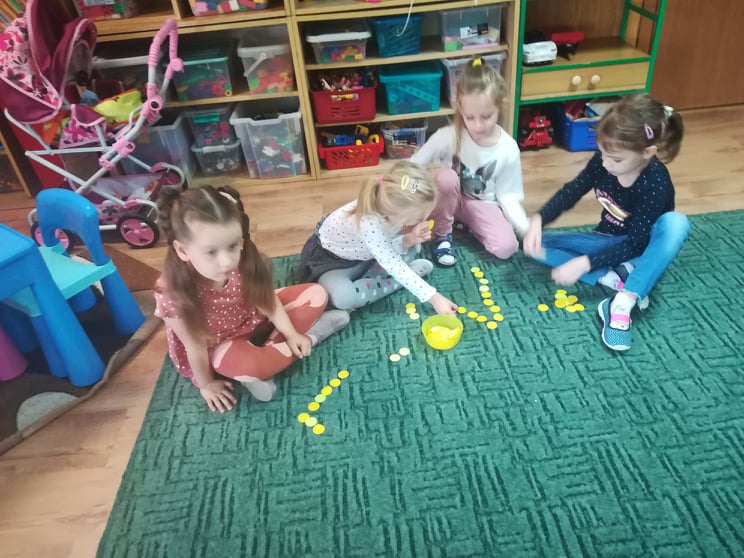 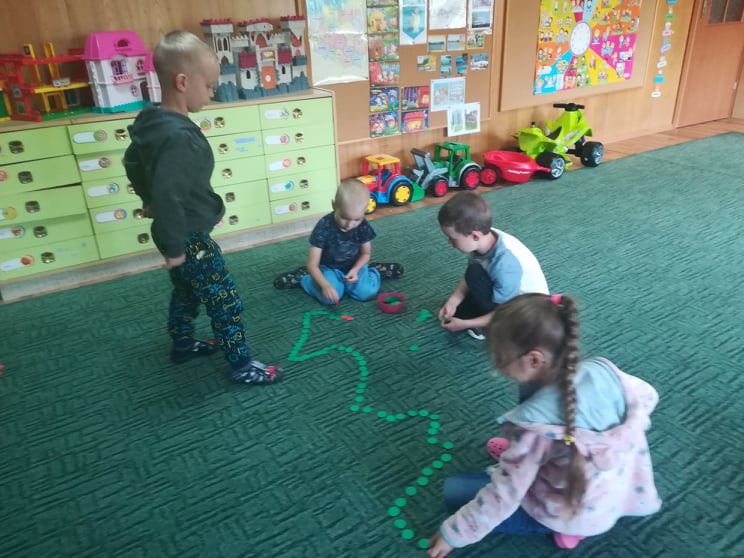 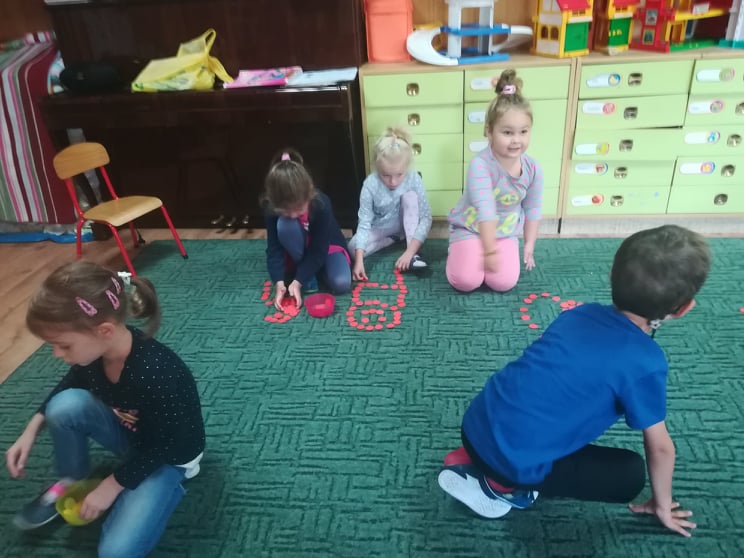 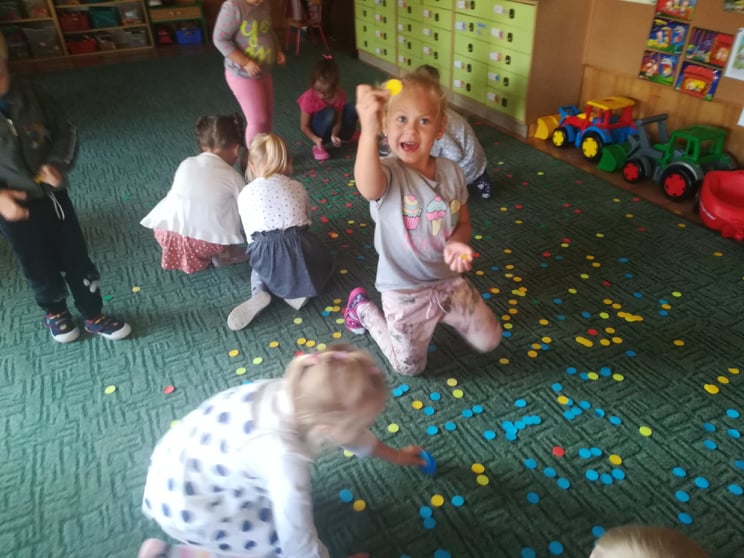 